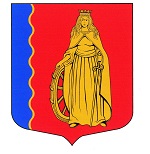 МУНИЦИПАЛЬНОЕ ОБРАЗОВАНИЕ«МУРИНСКОЕ ГОРОДСКОЕ ПОСЕЛЕНИЕ»ВСЕВОЛОЖСКОГО МУНИЦИПАЛЬНОГО РАЙОНАЛЕНИНГРАДСКОЙ ОБЛАСТИАДМИНИСТРАЦИЯПОСТАНОВЛЕНИЕ 10.10.2022                                                                                              № 295   г. МуриноВ соответствии с Федеральными законами от 06.10.2003 года № 131-ФЗ «Об общих принципах организации местного самоуправления в Российской Федерации», от 27.07.2010 № 210-ФЗ «Об организации предоставления государственных и муниципальных услуг», Уставом муниципального образования «Муринское городское поселение» Всеволожского муниципального района Ленинградской области, администрация муниципального образования «Муринское городское поселение» Всеволожского муниципального района Ленинградской областиПОСТАНОВЛЯЕТ:Внести в административный регламент по предоставлению муниципальной услуги «Организация предоставления во владение и (или) в пользование объектов имущества, включенных в перечень муниципального имущества, предназначенного для предоставления во владение и (или пользование) субъектам малого и среднего предпринимательства и организациям, образующим инфраструктуру поддержки субъектов малого и среднего предпринимательства», утвержденный постановлением администрации муниципального образования «Муринское городское поселение» Всеволожского муниципального района Ленинградской области от 25.07.2022 № 210   (далее по тексту – административный регламент) следующие изменения: Приложение к административному регламенту «Заявление о предоставлении муниципальной услуги» - считать приложением №1 к административному регламенту; Подпункт 1 пункта 2.6. административного регламента изложить в следующей редакции: «1) заявление о предоставлении муниципальной услуги (приложение  № 1 к административному регламенту)»; Дополнить административный регламент приложением № 2 «Примерная форма договора безвозмездного пользования движимым имуществом», согласно приложению № 1 к настоящему постановлению; Пункт 3.1.4.5. изложить в следующей редакции: «3.1.4.5. Принятие решения о заключении Договора (приложение № 2 к административному регламенту) либо принятие решения об отказе в предоставлении муниципальной услуги (приложение № 3 к административному регламенту)»; Дополнить административный регламент приложением № 3 «Форма уведомления об отказе в предоставлении в аренду, безвозмездное пользование, доверительное управление движимого имущества», согласно приложению № 2 к настоящему постановлению;Опубликовать настоящее постановление в газете «Муринская панорама» и на официальном сайте муниципального образования «Муринское городское поселение» Всеволожского муниципального района Ленинградской области в сети «Интернет».Настоящее постановление вступает в силу со дня его подписания.Контроль над исполнением настоящего постановления возложить на заместителя главы администрации А.В. Опополя.Глава администрации																А.Ю. БеловПриложение № 1к постановлению администрацииМО «Муринское городское поселение»от 10.10.2022 № 295(ПРИМЕРНАЯ ФОРМА) Д О Г О В О Р № ___безвозмездного пользования движимым имуществом г. Мурино		                   	                                     «___» _____________ 20__г.        Администрация муниципального образования «Муринское городское поселение» Всеволожского муниципального района Ленинградской области, в лице Белова Алексея Юрьевича, действующего на основании Положения об администрации, местонахождение: 188662, Ленинградская область, Всеволожский район, город Мурино, улица Оборонная 32 «а» именуемая в дальнейшем «Арендодатель» с одной стороны и	Юридическое лицо, индивидуальный предприниматель, самозанятый(ая) ___________________________________________________,ИНН _____________, ОГРНИП __________________, паспорт серии ____ номер ________, именуемое в дальнейшем «Арендополучатель» с другой стороны, а вместе именуемые «Стороны», на основании протокола заседания комиссии по имущественной поддержке субъектов малого и среднего предпринимательства на территории муниципального образования «Муринское городское поселение» Всеволожского муниципального района Ленинградской области от _________ № __ заключили настоящий договор о нижеследующем:ПРЕДМЕТ ДОГОВОРА1.1. Арендодатель передает, а Арендополучатель принимает в аренду, безвозмездное пользование, доверительное управление движимое (недвижимое) имущество, указанное в Приложении 1 к Договору (далее - Имущество) без права передачи в субаренду. 1.2. Арендополучатель гарантирует, что Имущество на момент заключения Договора не является предметом залога и под арестом не состоит.ПРАВА И ОБЯЗАННОСТИ СТОРОН2.1. Арендодатель обязуется:2.1.1. Передать Арендополучателю движимое имущество по акту приема передачи не позднее 10-ти дней с даты подписания Договора. Акт приема-передачи движимого имущества подписывается Арендодателем и Арендополучателем. Указанный акт прилагается к Договору (приложение 2) и является неотъемлемой частью. Перечень документов, необходимых для эксплуатации и техническое состояние отражается в акте приема-передачи. 2.2. Арендополучатель обязуется:2.2.1. Произвести за счёт собственных средств, не подлежащих возмещению, текущий и капитальный ремонт, модернизацию, а также отделимые и неотделимые улучшения арендуемого Имущества при условии, что такая модернизация не ухудшит техническое состояние движимого имущества.2.2.2. Поддерживать Имущество в исправном состоянии, за счёт собственных средств нести расходы по его содержанию и обслуживанию.2.2.3. По истечении срока действия Договора возвратить Имущество Арендодателю в надлежащем техническом состоянии с учетом нормального износа.3. ОТВЕТСТВЕННОСТЬ СТОРОН И ПОРЯДОК РАЗРЕШЕНИЯ СПОРОВ 3.1. За неисполнение и ненадлежащее исполнение обязательств, предусмотренных Договором, Стороны несут ответственность в соответствии с законодательством Российской Федерации.3.2. Арендодатель не отвечает по обязательствам Арендополучателя перед третьими лицами.3.3. Все споры или разногласия, возникающие между Сторонами, разрешаются путем переговоров.3.5. В случае невозможности разрешения споров и разногласий путем переговоров они подлежат рассмотрению в Арбитражном суде г. Санкт-Петербурга и Ленинградской области в установленном законодательством Российской Федерации порядке.4. СРОК ДЕЙСТВИЯ, ПОРЯДОК ИЗМЕНЕНИЯ И РАСТОРЖЕНИЯ ДОГОВОРА4.1. Настоящий Договор действует до ________ года. Условия настоящего договора распространяются на отношения, возникшие между Сторонами с ________ года.4.2. Изменение условий Договора допускается по соглашению Сторон. Предложения по изменению условий Договора рассматриваются Сторонами в месячный срок и оформляются дополнительным соглашением.4.3. Если Арендополучатель продолжает пользоваться Имуществом после истечения срока Договора при отсутствии возражений со стороны Арендодателя, Договор считается возобновленным на тех же условиях на тот же срок. При этом каждая из сторон вправе в любое время отказаться от Договора, уведомив об этом другую сторону не позднее, чем за один месяц до окончания срока действия Договора, указанного в уведомлении.5. ПРОЧИЕ УСЛОВИЯ5.1. Вопросы, неурегулированные Договором, регулируются действующим гражданским законодательством Российской Федерации.5.2. При изменении наименования, местонахождения, банковских реквизитов Стороны обязаны письменно в двухнедельный срок сообщить друг другу о произошедших изменениях.5.3. Все изменения и дополнения к настоящему Договору оформляются дополнительным Соглашением, являющимся его неотъемлемой частью.5.4. Договор составлен в трех экземплярах, имеющих равную юридическую силу, один экземпляр - у Арендодателя, два экземпляра - у Арендополучателя. 6. ПРИЛОЖЕНИЯ К ДОГОВОРУНастоящие приложения, являются неотъемлемой частью Договора:Перечень Имущества, передаваемого в безвозмездное пользование. Акт приема-передачи.7. РЕКВИЗИТЫ СТОРОНАрендодатель:Администрация муниципального образования «Муринское городское поселение» Всеволожского муниципального района Ленинградской области.ОГРН 1064703001065, ИНН 4703083784, КПП 470301001Адрес:188662, Ленинградская область, Всеволожский район, г. Мурино, ул. Оборонная д. 32 «а».Арендополучатель:Приложение 1к договору безвозмездного пользования от «__» __________ 2022г. №__________ПЕРЕЧЕНЬИмущества, передаваемого в безвозмездное пользование Приложение № 2к договору безвозмездного пользования от «__» __________  2022г. №_______АКТ ПРИЕМА - ПЕРЕДАЧИот_____________ 20__ года							Администрация муниципального образования «Муринское городское поселение» Всеволожского муниципального района Ленинградской области, в лице Белова Алексея Юрьевича, действующего на основании Положения об администрации, местонахождение: 188662, Ленинградская область, Всеволожский район, город Мурино, улица Оборонная 32 «а» именуемая в дальнейшем «Сторона-1» с одной стороны и Юридическое лицо, индивидуальный предприниматель, самозанятый(ая) ИНН ______________, ОГРНИП _________________, паспорт серии ____ номер ______, именуемое в дальнейшем «Сторона-2» с другой стороны, а вместе именуемые «Стороны» Сторона-1 передала Стороне-2, а Сторона-2 приняла от Стороны-1 движимое имущество, согласно приложению 1, в состоянии, пригодном для использования. Техническое состояние соответствует целевому назначению передаваемого объекта.Сдал:                                                                             	Принял:Приложение № 2к постановлению администрацииМО «Муринское городское поселение»от 10.10.2022 № 295(ФОРМА)Администрация муниципального образования __________________________________________________________________________________________________Адрес администрации муниципального образования: ____________________________________________________________________________________________ИНН _______________ КПП ________________ Время работы _______________УведомлениеОб отказе в предоставлении в аренду, безвозмездное пользование, доверительное управление (ненужное зачеркнуть) движимого имущества, находящеегося в муниципальной собственности муниципального образования «Муринское городское поселение» Всеволожского муниципального района Ленинградской областиНаименование юридического лица, индивидуального предпринимателя, самозанятого _____________________________________________________________________ИНН ________________________________________________________________Адрес юридического лица, индивидуального предпринимателя, самозанятого: _____________________________________________________________________На основании _________________________________________________________Вам отказано в предоставлении в аренду, безвозмездное пользование, доверительное управление (ненужное зачеркнуть) движимого имущества, находящеегося в муниципальной собственности муниципального образования «Муринское городское поселение» Всеволожского муниципального района Ленинградской области_____________________________________________________________________(причина отказа)О внесении изменений в постановление администрации муниципального образования «Муринское городское поселение» от 25.07.2022 № 210   Арендодатель:Глава администрации муниципального образования «Муринское городское поселение» Всеволожского муниципального района Ленинградской области__________________А.Ю. БеловАрендополучатель:№п/пНаименование имуществаКоличествоИнвентарный номерАрендодатель:Глава администрации муниципального образования «Муринское городское поселение» Всеволожского муниципального района Ленинградской области__________________А.Ю. БеловАрендополучатель:«____» __________ 20 ___ г.______________________________________    (должность)          (подпись)                    (расшифровка подписи)